朔州市怀仁市关于小峪河怀仁段干流河道管理范围划界成果的公     告按照《中华人民共和国水法》、《中华人民共和国防洪法》、《中华人民共和国河道管理条例》、《山西省河道管理条例》等法律法规的相关规定，按照山西省河长制办公室晋河办〔2018〕4号文《关于开展河湖和水库工程管理范围划界工作的通知》和《山西省河湖和水库工程管理范围划界技术规定（试行）》的要求，怀仁市水利局开展了小峪河干流河道管理范围划界工作。现将小峪河怀仁市段干流河道管理范围划界成果公告如下：一、划界范围小峪河是桑干河一级支流，发源于大同市左云县水窑乡冯家窑村，于朔州市怀仁市新家园乡小峪村进入朔州市，于怀仁市海北头乡高镇子村汇入桑干河。河道全长43km，流域面积344km2。其中大同市境内河道长6.7km，朔州市境内河道长36.3km。小峪河怀仁市段长度36.3km，流经新家园乡、亲和乡、何家堡乡和海北头乡4个乡镇,郝家坪村、小峪村、小峪口村、北辛村、南辛村、庄头村、北铺村、新家园村、宋家庄村、晏头村、万金桥村、南晏庄村、曹四老庄村、下海子村、高镇子村等15个村，小峪河朔州市段顺延小峪河左云县段，则桩号为6+700～43+000，即朔州市段0+000为小峪河怀仁市段6+700，下游桩号以此顺延。本次划界小峪河怀仁市段起点为新家园乡小峪村，终点为海北头乡高镇子村，河道长36.3km，桩号为0+000（6+700）～36+300（43+000）（括号内为顺延后桩号）。二、划界标准根据《防洪标准》（GB50201-2014），小峪河怀仁市段防护区等级划分为Ⅳ等，防洪标准采用20年一遇洪水标准。三、划界原则（一）现有堤防满足治导线规划要求的，河道管理范围边界线为现有堤防背水坡坡脚向外水平延伸5～10米处；（二）现有堤防不满足治导线规划要求的和无堤防河段，边界线应按以治导线为临水控制线修筑堤防的情况，充分考虑堤防设计底宽和护堤地的宽度规划。四、划界成果经现场勘测，按照划界标准及原则，参考历史最高洪水位，结合河流实际岸线状况等综合因素，形成了小峪河怀仁市河道管理范围划界成果。五、意见反馈及方式自公示之日起7个工作日内，公众可通过电话向怀仁市水利局反馈意见或提出宝贵建议，联系电话：0349—6616602。                       2020年9月18日小峪河（怀仁段）治导线规划及划界  现状图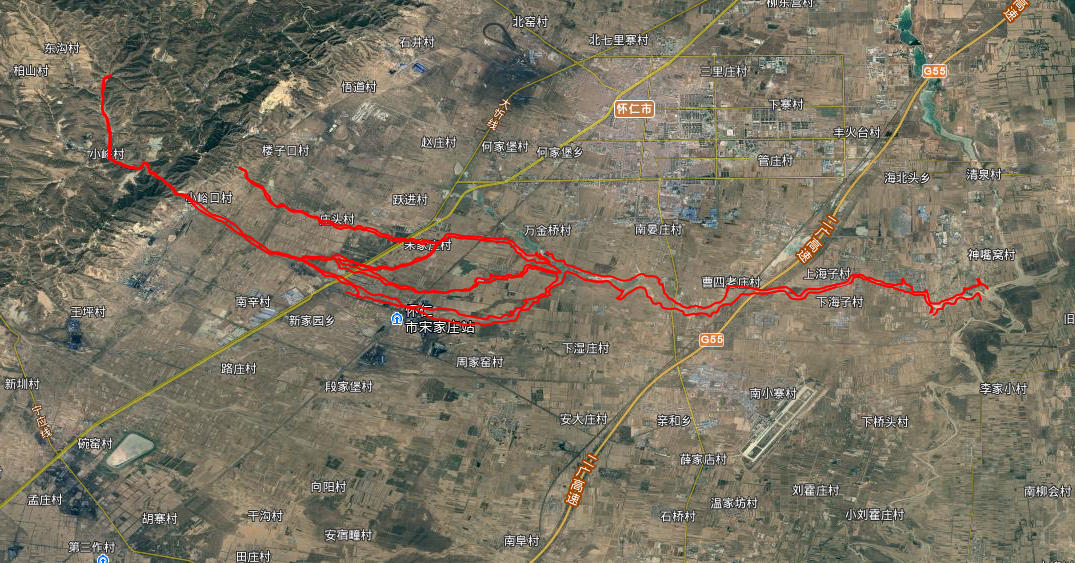 